Tuesday 12th January 2021LI: To use vocabulary to understand the story.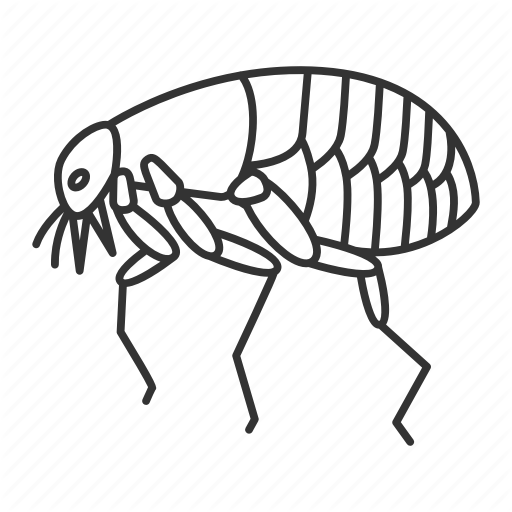 I can talk about characters from a familiar story.I can use my phonic knowledge for spelling.I can form most letters correctly.